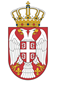 REPUBLIKA SRBIJA NARODNA SKUPŠTINAOdbor za spoljne poslove06 Broj: 06-2/250-1717. novembar 2017. godineB e o g r a dNa osnovu člana 70. stav 1. alineja prva Poslovnika Narodne skupštineS A Z I V A M31. SEDNICU ODBORA ZA SPOLjNE POSLOVEZA UTORAK, 21. NOVEMBAR 2017. GODINE,SA POČETKOM U  10,30 ČASOVA	Za ovu sednicu predlažem sledećiD n e v n i  r e dUsvajanje zapisnika sa 30. sednice Odbora Inicijative za posetePoziv za učešće na konferenciji „Zajedno radi očuvanja svoga“, 25. i 26. novembar 	2017. godine, Pečuj, Mađarska;Poziv za učešće na okruglom stolu „Upotreba srpskog jezika i ćiriličnog pisma u 	Crnoj Gori i zemljama regiona“, od 30. novembra do 3. decembra 2017. godine, 	Podgorica, Crna Gora.	Izveštaji o realizovanim posetamaIzveštaj o učešću stalne delegacije NS RS pri PS NATO na 63. godišnjem zasedanju Parlamentarne skupštine NATO-a održanom u Bukureštu, Rumunija, od 6. do 10. oktobra 2017. godine;	Poslaničke grupe prijateljstva	Promene u sastavu PGP sa Kubom i Španijom;  	Razno 	   Sednica će se održati u Domu Narodne skupštine, Trg Nikole Pašića 13, u sali II.Mole se članovi Odbora da u slučaju sprečenosti da prisustvuju sednici Odbora, o tome obaveste svoje zamenike u Odboru                                                                                                   PREDSEDNIK ODBORA                                                                                                prof. dr Žarko Obradović s.r.